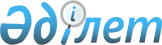 Об оказании социальной поддержки специалистам государственных организаций, проживающим и работающим в сельских населенных пунктах города РиддераРешение Риддерского городского маслихата Восточно-Казахстанской области от 20 октября 2020 года № 48/3-VI. Зарегистрировано Департаментом юстиции Восточно-Казахстанской области 29 октября 2020 года № 7741
      Примечание ИЗПИ.

      В тексте документа сохранена пунктуация и орфография оригинала.
      В соответствии подпунктом 15) пункта 1 статьи 6 Закона Республики Казахстан от 23 января 2001 года "О местном государственном управлении и самоуправлении в Республике Казахстан" и пунктами 5, 9 статьи 18 Закона Республики Казахстан от 8 июля 2005 года "О государственном регулировании развития агропромышленного комплекса и сельских территорий", Риддерский городской маслихат РЕШИЛ:
      1. Оказать социальную поддержку по оплате коммунальных услуг и приобретению топлива (далее - социальная поддержка) за счет бюджетных средств, в размере 11,733 (одиннадцать целых семьсот тридцать три тысячных) месячных расчетных показателей специалистам государственных организаций здравоохранения, образования, социального обеспечения, культуры, спорта и ветеринарии, проживающим и работающим в сельских населенных пунктах города Риддера, без истребования заявлений от получателей.
      2. Определить следующий порядок оказания социальной поддержки:
      1) назначение социальной поддержки осуществляется уполномоченным органом – государственным учреждением "Отдел занятости, социальных программ и регистрации актов гражданского состояния города Риддера" на основании сводных списков, утвержденных первыми руководителями государственных организаций здравоохранения, образования, социального обеспечения, культуры, спорта, ветеринарии;
      2) социальная поддержка оказывается специалистам, постоянно проживающим и работающим в сельских населенных пунктах на территории города Риддера;
      3) социальная поддержка предоставляется один раз в год через отделения акционерного общества "Казпочта" и банков второго уровня;
      4) действие настоящего решения распространяется на ветеринарных специалистов ветеринарных пунктов, осуществляющих деятельность в области ветеринарии.
      3. Признать утратившим силу некоторые решения Риддерского городского маслихата согласно приложению к настоящему решению.
      4. Настоящее решение вводится в действие по истечении десяти календарных дней после дня его первого официального опубликования, и распространяется на отношения возникшие с 01 октября 2020 года.  Перечень утративших силу некоторых решений Риддерского городского маслихата
      1. Решение Риддерского городского маслихата от 25 октября 2018 года № 25/8-VI "Об оказании социальной поддержки специалистам государственных организаций, проживающим и работающим в сельских населенных пунктах города Риддера" (зарегистрировано в Реестре государственной регистрации нормативных правовых актов № 5-4-181, опубликовано в Эталонном контрольном банке нормативных правовых актов Республики Казахстан в электронном виде 14 декабря 2018 года).
      2. Решение Риддерского городского маслихата от 24 сентября 2019 года № 35/9-VI "О внесении изменения в решение Риддерского городского маслихата от 25 октября 2018 года № 25/8-VI "Об оказании социальной поддержки специалистам государственных организаций, проживающим и работающим в сельских населенных пунктах города Риддера" (зарегистрировано в Реестре государственной регистрации нормативных правовых актов № 6189, опубликовано в Эталонном контрольном банке нормативных правовых актов Республики Казахстан в электронном виде 15 октября 2019 года).
      3. Решение Риддерского городского маслихата от 27 декабря 2019 года № 38/10-VI "О внесении изменения в решение Риддерского городского маслихата от 25 октября 2018 года № 25/8-VI "Об оказании социальной поддержки специалистам государственных организаций, проживающим и работающим в сельских населенных пунктах города Риддера" (зарегистрировано в Реестре государственной регистрации нормативных правовых актов № 6490, опубликовано в Эталонном контрольном банке нормативных правовых актов Республики Казахстан в электронном виде 15 января 2020 года).
      4. Решение Риддерского городского маслихата от 04 июня 2020 года № 43/4-VI "О приостановлении действия решения Риддерского городского маслихата от 25 октября 2018 года № 25/8-VI "Об оказании социальной поддержки специалистам государственных организаций, проживающим и работающим в сельских населенных пунктах города Риддера" (зарегистрировано в Реестре государственной регистрации нормативных правовых актов № 7196, опубликовано в Эталонном контрольном банке нормативных правовых актов Республики Казахстан в электронном виде 15 января 2020 года).
					© 2012. РГП на ПХВ «Институт законодательства и правовой информации Республики Казахстан» Министерства юстиции Республики Казахстан
				
      Председатель сессии, 
секретарь городского маслихата 

И. Панченко
Приложение к решению 
от 20 октября 2020 года № 48/3-VI